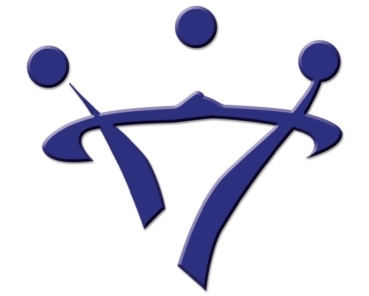 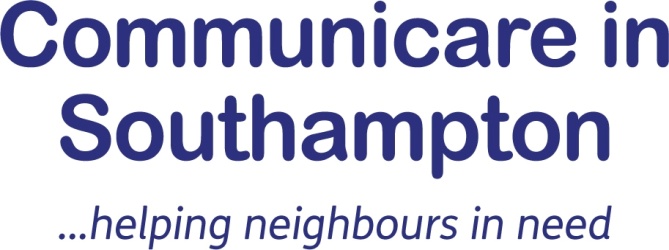 ETHNICITY & DIVERSITY MONITORING Many of our funders are interested in the range of backgrounds of our clients. By completing this form you will be helping us to provide this and secure further fundingThis information will be separated from the application and only used for anonymised monitoring purposes, thank youDate of referralDate of referralDate of referralDate of referralDate of referralDate of referralDate of referralDate of referralDate of referralDate of referralDate of referralDate of referralDate of referralDate of referralDate of referralDate of referralYour (the referrer’s) contact detailsYour (the referrer’s) contact detailsYour (the referrer’s) contact detailsYour (the referrer’s) contact detailsYour (the referrer’s) contact detailsYour (the referrer’s) contact detailsYour (the referrer’s) contact detailsYour (the referrer’s) contact detailsYour (the referrer’s) contact detailsYour (the referrer’s) contact detailsYour (the referrer’s) contact detailsYour (the referrer’s) contact detailsYour (the referrer’s) contact detailsYour (the referrer’s) contact detailsYour (the referrer’s) contact detailsYour (the referrer’s) contact detailsFirst NameFirst NameLast nameLast nameLast nameLast nameLast namePosition and OrganisationPosition and OrganisationPosition and OrganisationPosition and OrganisationPosition and OrganisationPosition and OrganisationPosition and OrganisationPosition and OrganisationPosition and OrganisationLandlineMobileMobileEmailDetails about the clientDetails about the clientDetails about the clientDetails about the clientDetails about the clientDetails about the clientDetails about the clientDetails about the clientDetails about the clientDetails about the clientDetails about the clientDetails about the clientDetails about the clientDetails about the clientDetails about the clientDetails about the clientTitle Mr/Mrs/Miss/Ms etcTitle Mr/Mrs/Miss/Ms etcTitle Mr/Mrs/Miss/Ms etcTitle Mr/Mrs/Miss/Ms etcFirst nameFirst nameFirst nameFirst nameFirst nameLast nameLast nameLast nameLast nameDate of birthDate of birthDate of birthAddress including postcodeAddress including postcodeAddress including postcodeAddress including postcodeAddress including postcodeAddress including postcodeLandlineLandlineLandlineAddress including postcodeAddress including postcodeAddress including postcodeAddress including postcodeAddress including postcodeAddress including postcodeMobileMobileMobileAddress including postcodeAddress including postcodeAddress including postcodeAddress including postcodeAddress including postcodeAddress including postcodeEmailEmailEmailIs the client aware of the referral?Is the client aware of the referral?Is the client aware of the referral?Does the client smoke?Does the client smoke?Does the client smoke?Does the client smoke?Does the client use any walking aids?Does the client use any walking aids?Does the client use any walking aids?Does the client use any walking aids?Please state walking aid(s):Please state walking aid(s):Please state walking aid(s):Please state walking aid(s):Please state walking aid(s):What disadvantages does the client face?Please highlight each disadvantageWhat disadvantages does the client face?Please highlight each disadvantageWhat disadvantages does the client face?Please highlight each disadvantageWhat disadvantages does the client face?Please highlight each disadvantageWhat disadvantages does the client face?Please highlight each disadvantageMedicalMedicalMedicalSocial isolationSocial isolationPhysical disabilityPhysical disabilityMental health issueMental health issueMental health issueLearning difficultyWhat disadvantages does the client face?Please highlight each disadvantageWhat disadvantages does the client face?Please highlight each disadvantageWhat disadvantages does the client face?Please highlight each disadvantageWhat disadvantages does the client face?Please highlight each disadvantageWhat disadvantages does the client face?Please highlight each disadvantageDementiaDementiaDementiaElderlyElderlyImpaired mobilityImpaired mobilitySensory lossSensory lossSensory lossOtherPlease provide full details of client’s disadvantagePlease provide full details of client’s disadvantagePlease provide full details of client’s disadvantagePlease provide full details of client’s disadvantagePlease provide full details of client’s disadvantageFamily background and other support being provided – including any personal care providersFamily background and other support being provided – including any personal care providersFamily background and other support being provided – including any personal care providersFamily background and other support being provided – including any personal care providersFamily background and other support being provided – including any personal care providersWhat sort of help is required? highlight all that are applicable and indicate a priority if multiple requests.What sort of help is required? highlight all that are applicable and indicate a priority if multiple requests.What sort of help is required? highlight all that are applicable and indicate a priority if multiple requests.What sort of help is required? highlight all that are applicable and indicate a priority if multiple requests.What sort of help is required? highlight all that are applicable and indicate a priority if multiple requests.What sort of help is required? highlight all that are applicable and indicate a priority if multiple requests.What sort of help is required? highlight all that are applicable and indicate a priority if multiple requests.What sort of help is required? highlight all that are applicable and indicate a priority if multiple requests.What sort of help is required? highlight all that are applicable and indicate a priority if multiple requests.What sort of help is required? highlight all that are applicable and indicate a priority if multiple requests.What sort of help is required? highlight all that are applicable and indicate a priority if multiple requests.What sort of help is required? highlight all that are applicable and indicate a priority if multiple requests.What sort of help is required? highlight all that are applicable and indicate a priority if multiple requests.What sort of help is required? highlight all that are applicable and indicate a priority if multiple requests.What sort of help is required? highlight all that are applicable and indicate a priority if multiple requests.What sort of help is required? highlight all that are applicable and indicate a priority if multiple requests.   Shopping   Shopping   Shopping   Shopping   Shopping   Shopping   Shopping   Shopping   Shopping   Befriending   Befriending   Befriending   Befriending   Befriending   Befriending   Befriending   Transport   Transport   Transport   Transport   Transport   Transport   Transport   Transport   Transport   Childcare   Childcare   Childcare   Childcare   Childcare   Childcare   Childcare   Accompanying on walks or outings   Accompanying on walks or outings   Accompanying on walks or outings   Accompanying on walks or outings   Accompanying on walks or outings   Accompanying on walks or outings   Accompanying on walks or outings   Accompanying on walks or outings   Accompanying on walks or outings   Domestic tasks   Domestic tasks   Domestic tasks   Domestic tasks   Domestic tasks   Domestic tasks   Domestic tasks   Gardening, DIY or decorating   Gardening, DIY or decorating   Gardening, DIY or decorating   Gardening, DIY or decorating   Gardening, DIY or decorating   Gardening, DIY or decorating   Gardening, DIY or decorating   Gardening, DIY or decorating   Gardening, DIY or decorating   Help with correspondence or administration   Help with correspondence or administration   Help with correspondence or administration   Help with correspondence or administration   Help with correspondence or administration   Help with correspondence or administration   Help with correspondence or administrationAny other way Please state what Any other way Please state what Any other way Please state what Any other way Please state what Any other way Please state what Any other way Please state what Any other way Please state what Any other way Please state what Any other way Please state what Any other way Please state what Any other way Please state what Any other way Please state what Any other way Please state what Any other way Please state what Any other way Please state what Any other way Please state what If transport is requested, are there any booked appointments? If transport is requested, are there any booked appointments? If transport is requested, are there any booked appointments? If transport is requested, are there any booked appointments? If transport is requested, are there any booked appointments? If transport is requested, are there any booked appointments? If transport is requested, are there any booked appointments? If transport is requested, are there any booked appointments? If transport is requested, are there any booked appointments? If transport is requested, are there any booked appointments? If transport is requested, are there any booked appointments? If transport is requested, are there any booked appointments? If transport is requested, are there any booked appointments? If transport is requested, are there any booked appointments? If transport is requested, are there any booked appointments? If transport is requested, are there any booked appointments? What is the client’s age and gender?What is the client’s age and gender?What is the client’s age and gender?What is the client’s age and gender?What is the client’s age and gender?What is the client’s age and gender?What is the client’s age and gender?Client’s ageClient’s date of birthClient’s genderWhat is their ethnic group?Choose one section from (a) to (e) and tick the appropriate box to indicate your cultural backgroundWhat is their ethnic group?Choose one section from (a) to (e) and tick the appropriate box to indicate your cultural backgroundWhat is their ethnic group?Choose one section from (a) to (e) and tick the appropriate box to indicate your cultural backgroundWhat is their ethnic group?Choose one section from (a) to (e) and tick the appropriate box to indicate your cultural backgroundWhat is their ethnic group?Choose one section from (a) to (e) and tick the appropriate box to indicate your cultural backgroundWhat is their ethnic group?Choose one section from (a) to (e) and tick the appropriate box to indicate your cultural backgroundWhat is their ethnic group?Choose one section from (a) to (e) and tick the appropriate box to indicate your cultural background(a)	White		British		Irish		Any other White background		please write in below		………………………………(a)	White		British		Irish		Any other White background		please write in below		………………………………(a)	White		British		Irish		Any other White background		please write in below		………………………………(a)	White		British		Irish		Any other White background		please write in below		………………………………(b)	Black or Black British		Caribbean		African		Any other Black background		please write in below		…………………………….(b)	Black or Black British		Caribbean		African		Any other Black background		please write in below		…………………………….(b)	Black or Black British		Caribbean		African		Any other Black background		please write in below		…………………………….(c)	Asian or Asian British		Indian		Pakistani		Bangladeshi		Any other Asian background		please write in below		……………………………..(c)	Asian or Asian British		Indian		Pakistani		Bangladeshi		Any other Asian background		please write in below		……………………………..(c)	Asian or Asian British		Indian		Pakistani		Bangladeshi		Any other Asian background		please write in below		……………………………..(c)	Asian or Asian British		Indian		Pakistani		Bangladeshi		Any other Asian background		please write in below		……………………………..(d)	Mixed		White and Black Caribbean		White and Black African		White and Asian		Any other Mixed  background		please write in below		………………………………(d)	Mixed		White and Black Caribbean		White and Black African		White and Asian		Any other Mixed  background		please write in below		………………………………(d)	Mixed		White and Black Caribbean		White and Black African		White and Asian		Any other Mixed  background		please write in below		………………………………(e)  Other ethnic group		please write in below	……………………………..(e)  Other ethnic group		please write in below	……………………………..(e)  Other ethnic group		please write in below	……………………………..(e)  Other ethnic group		please write in below	……………………………..